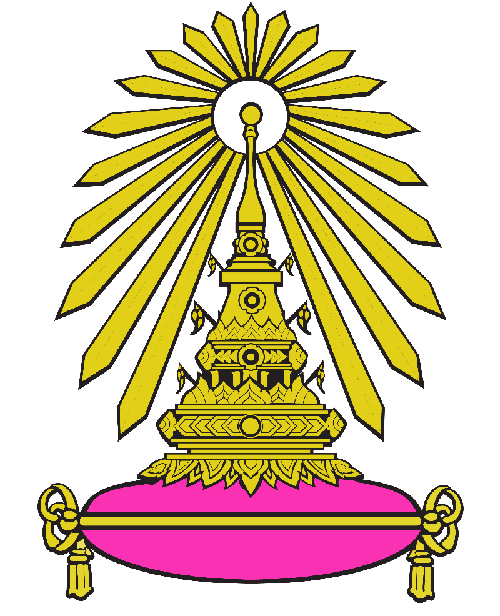 แบบบันทึกประเมินการปฏิบัติงานด้านการจัดการศึกษามาตรฐานที่ 7 ครูปฏิบัติงานตามบทบาทหน้าที่อย่างมีประสิทธิภาพและเกิดประสิทธิผลของนาย/นาง/นางสาว.........................................................................กลุ่มสาระการเรียนรู้..........................................ปีการศึกษา 2559โรงเรียนเตรียมอุดมศึกษาพัฒนาการ รัชดาแขวงห้วยขวาง เขตห้วยขวางกรุงเทพมหานครสำนักงานเขตพื้นที่การศึกษามัธยมศึกษา เขต 2สำนักงานคณะกรรมการการศึกษาขั้นพื้นฐานกระทรวงศึกษาธิการคำนำ	การบริหารและจัดการศึกษามีองค์ประกอบที่สำคัญ 5 ด้าน ได้แก่ คณะกรรมการสถานศึกษาขั้นพื้นฐาน ผู้บริหารสถานศึกษา ครู หลักสูตรและกิจกรรมของสถานศึกษา รวมทั้งสภาพแวดล้อมและการบริการปัจจัยที่สำคัญที่สุดในการพัฒนาผู้เรียนให้มีคุณภาพตามที่ต้องการ คือ ครู ซึ่งมีองค์ประกอบที่เกี่ยวข้อง 2 ส่วน ได้แก่ คุณภาพของครู และคุณภาพในการจัดกิจกรรมการเรียนรู้และการประเมินผล  ครูที่ดีต้องมีความรักศรัทธาในอาชีพ เมตตาเอาใจใส่ผู้เรียน เป็นแบบอย่างที่ดีของผู้เรียน หมั่นพัฒนาตนเอง เข้ากับผู้ปกครองและชุมชนได้ดี และสิ่งสำคัญที่สุดคือ ครูต้องมีความสามารถในการจัดการเรียนการสอน อย่างมีประสิทธิภาพ โดยให้ความสำคัญกับประโยชน์ที่จะเกิดกับผู้เรียนเป็นอันดับแรก ครูต้องมีความเชื่อว่า ผู้เรียนทุกคนมีความสามารถในการเรียนรู้และสามารถพัฒนาตนเองได้ ครูมืออาชีพต้องคำนึงถึงความแตกต่างระหว่างบุคคล จึงจะสามารถพัฒนากิจกรรม วิธีการตลอดจนสื่อต่างๆที่ใช้ในการสอนเพื่อบรรลุมาตรฐานการจัดการเรียนการสอน หรือการจัดการเรียนรู้ของครูต้องส่งเสริมให้ผู้เรียนสามารถพัฒนาได้ตามธรรมชาติและเต็มตามศักยภาพ จัดให้ผู้เรียนได้เรียนรู้จากประสบการณ์ตรง หมั่นปลูกฝังคุณธรรม จริยธรรม ค่านิยมที่ดีงานอย่างสม่ำเสมอและต่อเนื่อง เพื่อให้ผู้เรียนมีความรู้ความสามารถ มีทักษะในการดำรงชีวิต มีบุคลิกลักษณะและพฤติกรรมที่พึงประสงค์อย่างยั่งยืน พร้อมที่จะเจริญเติบโตท่ามกลางความเปลี่ยนแปลงทั้งด้านร่างกาย อารมณ์ จิตใจ สังคมและสติปัญญาและเป็นที่ยอมรับของสังคมและประเทศชาติในอนาคตโรงเรียนเตรียมอุดมศึกษาพัฒนาการ รัชดา  เห็นความสำคัญในการพัฒนาครู ได้กำหนดเป้าหมายในการพัฒนาครูร้อยละ 100 ให้สามารถปฏิบัติงานตามบทบาทหน้าที่อย่างมีประสิทธิภาพและเกิดประสิทธิผล และได้จัดทำแบบบันทึกประเมินการปฏิบัติงานด้านการจัดการศึกษาสำหรับครูทุกคน ซึ่งประกอบด้วย ตอนที่ 1 ข้อมูลพื้นฐานของครู ผลงานรางวัลที่ได้รับ งานวิจัยพัฒนาการเรียนการสอน สื่อการเรียนการสอน การเข้ารับการอบรมพัฒนาตนเอง และตอนที่ 2 การประเมินตนเองในการปฏิบัติหน้าที่ของครูทั้ง 9 ตัวชี้วัด และหวังว่าเอกสารนี้ จะเป็นแนวทางให้ครูทุกคนได้ปฏิบัติงานตามบทบาทหน้าที่อย่างมีประสิทธิภาพและเกิดประสิทธิผลอย่างสูงสุดต่อผู้เรียน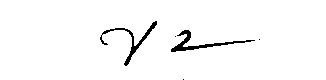                                                         (นายเลิศศิลป์  รัตนมุสิก)                                                  ผู้อำนวยการโรงเรียนเตรียมอุดมศึกษาพัฒนาการ  รัชดาคำชี้แจง	ครูทุกกลุ่มสาระการเรียนรู้ กรอกข้อมูลพื้นฐาน ในแบบบันทึกประเมินการปฏิบัติงานด้านการจัดการศึกษาข้อ 1 ถึง ข้อ 5 ในรอบปีที่รายงาน 	การประเมินผลการปฏิบัติหน้าที่ ให้ครูกรอกระดับคุณภาพตามรายการข้อ 1- ข้อ9 โดยแต่ละข้อให้กรอกระดับคุณภาพ 1 ถึง 5 ดังนี้ 		ระดับคุณภาพ				แปลคุณภาพ			5				    ดีเยี่ยม			4				     ดีมาก			3				        ดี		2				      พอใช้			1				     ปรับปรุงตัวอย่างการกรอกการประเมิน   	การแปลผลรายข้อ ตรวจตามการแปลผลของแต่ละข้อ ซึ่งอยู่ในท้ายตารางการแปลผลเมื่อประเมินผลรายข้อ ครบทั้ง 9 ข้อแล้วให้สรุปผลการประเมินในหน้า 13ตัวอย่างการสรุปผลการประเมิน มาตรฐานที่ 7การแปลผลข้อ 1-9 ตรวจตามการแปลผลของในหน้า 13 ซึ่งอยู่ในท้ายตารางการแปลผลการรายงานผลการปฏิบัติงานตามบทบาทหน้าที่อย่างมีประสิทธิภาพและเกิดประสิทธิผล1. ครูจัดทำเอกสารเป็นรูปเล่มนำส่งหัวหน้ากลุ่มสาระการเรียนรู้ เพื่อนำส่งหัวหน้ามาตรฐานที่ 7 สรุปผลการประเมินและวิเคราะห์ข้อมูลรายตัวบ่งชี้	2. หัวหน้ามาตรฐานที่ 7 สรุปผลการประเมินและวิเคราะห์ข้อมูลรายตัวบ่งชี้ของครูแต่ละกลุ่มสาระการเรียนรู้ และครูทั้งโรงเรียน	3. หัวหน้ามาตรฐานที่7 นำเสนอข้อมูลรายงานต่อครู ผู้บริหาร ผู้ปกครอง และชุมชน และจัดทำรายงานประจำปีแบบบันทึกประเมินการปฏิบัติงานด้านการจัดการศึกษา1.ข้อมูลพื้นฐานชื่อ ...........................................................................................       ตำแหน่ง  .......................................เลขที่ตำแหน่ง...........................วิทยฐานะ  ..................ขั้น  ......................บาท เงินวิทยฐานะ ................... บาทวุฒิทางการศึกษา ........................................................สาขา  ...............................................................................มหาวิทยาลัย......................................................สัญชาติ  ..................เชื้อชาติ  ..................ศาสนา ....................... เกิดวันที่.........เดือน.................................  พ.ศ. ..................ปัจจุบันอายุ ............ ปีที่อยู่ปัจจุบัน   ............................................................... ถนน .........................................	แขวง...............................  เขต ..............................................จังหวัด......................................  รหัสไปรษณีย์ ........................เริ่มรับราชการ เมื่อวันที่ ..............เดือน........................ พ.ศ. .............  ตำแหน่ง   .........................     โรงเรียน..............................................     จังหวัด .............................รวมประสบการณ์การสอน................ปี ประวัติการศึกษาปัจจุบัน ปฏิบัติหน้าที่ครูผู้สอนกลุ่มสาระการเรียนรู้...............................................วิชาที่สอน.................วิชา.......................................รหัสวิชา.........................ระดับชั้น.......................จำนวนคาบ/สัปดาห์.......................วิชา.......................................รหัสวิชา.........................ระดับชั้น.......................จำนวนคาบ/สัปดาห์....................... วิชา.......................................รหัสวิชา.........................ระดับชั้น.......................จำนวนคาบ/สัปดาห์....................... วิชา.......................................รหัสวิชา.........................ระดับชั้น.......................จำนวนคาบ/สัปดาห์....................... ทำหน้าที่ครูที่ปรึกษา ระดับชั้น.......................ห้อง .......... จำนวนนักเรียน.............คนทำหน้าที่พิเศษ 	1. ………………………………………………………………………………………………………………………………….		2. ………………………………………………………………………………………………………………………………….		3. ………………………………………………………………………………………………………………………………….			4. …………………………………………………………………………………………………………………………………..				หน้า 22. การประชุม/อบรม/สัมมนา ในรอบปีที่รายงาน3. ผลงานรางวัลที่ได้รับ  ในรอบปีที่รายงานหน้า 34. งานวิจัยที่ทำ ในรอบปีที่รายงาน5. สื่อการเรียนการสอนที่ผลิต ในรอบปีที่รายงานหน้า 4การประเมินผลการปฏิบัติหน้าที่ ตามมาตรฐานที่ 7ครูปฏิบัติงานตามบทบาทหน้าที่อย่างมีประสิทธิภาพและเกิดประสิทธิผลการแปลผลข้อ 1		ระดับคุณภาพดีเยี่ยม	  ผลรวมคะแนน  	17-20  	คะแนนระดับคุณภาพดีมาก	  ผลรวมคะแนน  	13-16  	คะแนนระดับคุณภาพดี		  ผลรวมคะแนน   	9-12   	คะแนนระดับคุณภาพพอใช้	  ผลรวมคะแนน            5-8    	คะแนน                    ระดับคุณภาพปรับปรุง	  ผลรวมคะแนน            1-4    	คะแนนหน้า 5การแปลผลข้อ 2			ระดับคุณภาพดีเยี่ยม	ผลรวมคะแนน  	13-15  	คะแนนระดับคุณภาพดีมาก	ผลรวมคะแนน  	10-12  	คะแนนระดับคุณภาพดี		ผลรวมคะแนน   	7-9   	คะแนนระดับคุณภาพพอใช้	ผลรวมคะแนน   4-6    	คะแนนระดับคุณภาพปรับปรุง	ผลรวมคะแนน   1-3    	คะแนนหน้า 6การแปลผลข้อ 3			ระดับคุณภาพดีเยี่ยม	ผลรวมคะแนน  	13-15  	คะแนนระดับคุณภาพดีมาก	ผลรวมคะแนน  	10-12  	คะแนนระดับคุณภาพดี		ผลรวมคะแนน   	7-9   	คะแนนระดับคุณภาพพอใช้	ผลรวมคะแนน   4-6    	คะแนนระดับคุณภาพปรับปรุง	ผลรวมคะแนน   1-3    	คะแนนหน้า 7การแปลผลข้อ 4			ระดับคุณภาพดีเยี่ยม	ผลรวมคะแนน  	13-15  	คะแนนระดับคุณภาพดีมาก	ผลรวมคะแนน  	10-12  	คะแนนระดับคุณภาพดี		ผลรวมคะแนน   	7-9   	คะแนนระดับคุณภาพพอใช้	ผลรวมคะแนน   4-6    	คะแนนระดับคุณภาพปรับปรุง	ผลรวมคะแนน   1-3    	คะแนนหน้า 8การแปลผลข้อ 5			ระดับคุณภาพดีเยี่ยม	ผลรวมคะแนน  	9-10  	คะแนนระดับคุณภาพดีมาก	ผลรวมคะแนน  	7-8  	คะแนนระดับคุณภาพดี		ผลรวมคะแนน   	5-6   	คะแนนระดับคุณภาพพอใช้	ผลรวมคะแนน   3-4    	คะแนนระดับคุณภาพปรับปรุง	ผลรวมคะแนน   1-2    	คะแนนหน้า 9การแปลผลข้อ 6			ระดับคุณภาพดีเยี่ยม	ผลรวมคะแนน  	13-15  	คะแนนระดับคุณภาพดีมาก	ผลรวมคะแนน  	10-12  	คะแนนระดับคุณภาพดี		ผลรวมคะแนน   	7-9   	คะแนนระดับคุณภาพพอใช้	ผลรวมคะแนน   4-6    	คะแนนระดับคุณภาพปรับปรุง	ผลรวมคะแนน   1-3    	คะแนนหน้า 10การแปลผลข้อ 7			ระดับคุณภาพดีเยี่ยม	ผลรวมคะแนน  	13-15  	คะแนนระดับคุณภาพดีมาก	ผลรวมคะแนน  	10-12  	คะแนนระดับคุณภาพดี		ผลรวมคะแนน   	7-9   	คะแนนระดับคุณภาพพอใช้	ผลรวมคะแนน   4-6    	คะแนนระดับคุณภาพปรับปรุง	ผลรวมคะแนน   1-3    	คะแนนหน้า 11การแปลผลข้อ 8			ระดับคุณภาพดีเยี่ยม	ผลรวมคะแนน  	33-40  	คะแนนระดับคุณภาพดีมาก	ผลรวมคะแนน  	25-32  	คะแนนระดับคุณภาพดี		ผลรวมคะแนน   	17-24  	คะแนนระดับคุณภาพพอใช้	ผลรวมคะแนน   9-16    	คะแนนระดับคุณภาพปรับปรุง	ผลรวมคะแนน   1-8    	คะแนนหน้า 12การแปลผลข้อ 9			ระดับคุณภาพดีเยี่ยม	ผลรวมคะแนน  	13-15  	คะแนนระดับคุณภาพดีมาก	ผลรวมคะแนน  	10-12  	คะแนนระดับคุณภาพดี		ผลรวมคะแนน   	7-9   	คะแนนระดับคุณภาพพอใช้	ผลรวมคะแนน   4-6    	คะแนนระดับคุณภาพปรับปรุง	ผลรวมคะแนน   1-3    	คะแนนหน้า 13สรุปผลการประเมิน มาตรฐานที่ 7การแปลผลข้อ 1-9		ระดับคุณภาพดีเยี่ยม	ผลรวมคะแนน  	37-45  	คะแนนระดับคุณภาพดีมาก	ผลรวมคะแนน  	28-36  	คะแนนระดับคุณภาพดี		ผลรวมคะแนน   19-27   	คะแนนระดับคุณภาพพอใช้	ผลรวมคะแนน   10-18    คะแนนระดับคุณภาพปรับปรุง	ผลรวมคะแนน   1-9    	คะแนนภาคผนวกภาพประกอบ การจัดการเรียนการสอนที่เน้นผู้เรียนเป็นสำคัญภาพประกอบ กิจกรรมพัฒนาผู้เรียนข้อรายการระดับคุณภาพระดับคุณภาพระดับคุณภาพระดับคุณภาพระดับคุณภาพเอกสารหลักฐานข้อรายการ54321เอกสารหลักฐาน1มีการกำหนดเป้าหมายคุณภาพผู้เรียนทั้งด้านความรู้ ทักษะกระบวนการ สมรรถนะ และคุณลักษณะที่พึงประสงค์1.151.241.351.44ผลรวมคะแนนแต่ละระดับคุณภาพผลรวมคะแนนแต่ละระดับคุณภาพ108รวมคะแนนข้อ 1รวมคะแนนข้อ 11818181818การแปลผลการแปลผลดีเยี่ยมดีเยี่ยมดีเยี่ยมดีเยี่ยมดีเยี่ยมข้อรายการรวมคะแนนแปลผล1ครูมีการกำหนดเป้าหมายคุณภาพผู้เรียนทั้งด้านความรู้ ทักษะกระบวนการสมรรถนะ และคุณลักษณะที่พึงประสงค์18ดีเยี่ยม9ครูจัดการเรียนการสอนตามวิชาที่ได้รับมอบหมายเต็มเวลาเต็มความสามารถ14ดีเยี่ยมผลรวมคะแนนผลรวมคะแนน38การแปลผลการแปลผลดีเยี่ยมดีเยี่ยมคุณวุฒิการศึกษาวิชาเอกวัน เดือน ปี  ที่จบชื่อสถาบันครั้งที่วัน/เดือน/ปีรายการประชุม/อบรม/สัมมนาหน่วยงานที่จัดจำนวนชั่วโมงครั้งที่ผลงานรางวัลที่ได้รับ  หน่วยงานภาคเรียนที่ชื่องานวิจัยวัตถุประสงค์(โดยย่อ)12ที่ชื่อสื่อการเรียนการสอน123456ข้อรายการระดับคุณภาพระดับคุณภาพระดับคุณภาพระดับคุณภาพระดับคุณภาพเอกสารหลักฐานข้อรายการ54321เอกสารหลักฐาน1ครูมีการกำหนดเป้าหมายคุณภาพผู้เรียนทั้งด้านความรู้ ทักษะกระบวนการ สมรรถนะ และคุณลักษณะที่พึงประสงค์1.1มีความรู้ ความเข้าใจในเป้าหมายคุณภาพผู้เรียนตามหลักสูตรสถานศึกษา1.2สามารถแสดงการเชื่อมโยงเป้าหมายคุณภาพผู้เรียนและมาตรฐานการเรียนรู้ของหลักสูตรสถานศึกษากับแผนการจัดการเรียนรู้ได้อย่างชัดเจน1.3วางแผนการจัดการเรียนรู้โดยกำหนดเป้าหมายคุณภาพผู้เรียนครอบคลุมทั้งด้านความรู้ ทักษะกระบวนการ สมรรถนะสำคัญและคุณลักษณะอันพึงประสงค์ได้อย่างเหมาะสม1.4จัดกิจกรรมการเรียนรู้แสดงถึงการพัฒนาการคุณภาพผู้เรียน ครอบคลุมทั้งด้านความรู้ ทักษะกระบวนการ สมรรถนะสำคัญ และคุณลักษณะอันพึงประสงค์อย่างชัดเจนผลรวมคะแนนแต่ละระดับคุณภาพผลรวมคะแนนแต่ละระดับคุณภาพรวมคะแนนข้อ 1รวมคะแนนข้อ 1การแปลผลการแปลผลข้อรายการระดับคุณภาพระดับคุณภาพระดับคุณภาพระดับคุณภาพระดับคุณภาพเอกสารหลักฐานข้อรายการ54321เอกสารหลักฐาน2ครูมีการวิเคราะห์ผู้เรียนเป็นรายบุคคล และใช้ข้อมูลในการวางแผนการจัดการเรียนรู้เพื่อพัฒนาศักยภาพของผู้เรียน2.1วิเคราะห์ผู้เรียนเป็นรายบุคคล และจัดทำสารสนเทศอย่างเป็นระบบ2.2นำข้อมูลสารสนเทศมาใช้ในการวางแผนจัดการเรียนรู้โดยมีกิจกรรมที่หลากหลายเหมาะสมกับผู้เรียนที่แตกต่างกัน จัดกิจกรรมที่เป็นแบบอย่างที่ดีแสดงถึงการแก้ปัญหาหรือพัฒนาผู้เรียนให้มีคุณภาพเต็มตามศักยภาพ และสามารถชี้แนะ ให้คำแนะนำแก่ผู้อื่นได้2.3มีการส่งต่อข้อมูลสารสนเทศให้ระดับชั้นที่สูงขึ้นผลรวมคะแนนแต่ละระดับคุณภาพผลรวมคะแนนแต่ละระดับคุณภาพรวมคะแนนข้อ 2รวมคะแนนข้อ 2การแปลผลการแปลผลข้อรายการระดับคุณภาพระดับคุณภาพระดับคุณภาพระดับคุณภาพระดับคุณภาพเอกสารหลักฐานข้อรายการ54321เอกสารหลักฐาน3ครูออกแบบและจัดการเรียนรู้ที่ตอบสนองความแตกต่างระหว่างบุคคลและพัฒนาการทางสติปัญญา3.1ออกแบบการจัดการเรียนรู้ที่สอดคล้องกับมาตรฐานการเรียนรู้ ตัวชี้วัดสมรรถนะสำคัญ และคุณลักษณะอันพึงประสงค์ โดยเลือกใช้วิธีสอน เทคนิคการสอน สื่อ/แหล่งเรียนรู้ที่หลากหลาย สอดคล้องกับความแตกต่างระหว่างบุคคล3.2จัดกิจกรรมการเรียนรู้ตามแผนการจัดการเรียนรู้ที่กำหนดไว้3.3จัดกิจกรรมการส่งเสริมพัฒนาการทางด้านสติปัญญาของผู้เรียนตามระดับความสามารถ และปรับปรุงพัฒนาการออกแบบการเรียนรู้อย่างต่อเนื่องผลรวมคะแนนแต่ละระดับคุณภาพผลรวมคะแนนแต่ละระดับคุณภาพรวมคะแนนข้อ 3รวมคะแนนข้อ 3การแปลผลการแปลผลข้อรายการระดับคุณภาพระดับคุณภาพระดับคุณภาพระดับคุณภาพระดับคุณภาพเอกสารหลักฐานข้อรายการ54321เอกสารหลักฐาน4ครูใช้สื่อและเทคโนโลยีที่เหมาะสม ผนวกกับการนำบริบทและภูมิปัญญาของท้องถิ่นมาบูรณาการ ในการจัดการเรียนรู้4.1สำรวจและรวบรวมข้อมูลเกี่ยวกับสื่อ นวัตกรรม เทคโนโลยี ภูมิปัญญาท้องถิ่นและบริบทของท้องถิ่นที่เป็นปัจจุบัน เพื่อวางแผนจัดทำ จัดหา พัฒนาสื่อนวัตกรรมและเทคโนโลยีที่สอดคล้องกับการจัดการเรียนรู้ และนำสื่อนวัตกรรมและเทคโนโลยีมาใช้ในการจัดการเรียนรู้อย่างมีประสิทธิภาพ4.2นำบริบทและภูมิปัญญาท้องถิ่นมาบูรณาการในการจัดการเรียนรู้อย่างเหมาะสมสอดคล้องกับเนื้อหาและรูปแบบการจัดกิจกรรมการเรียนรู้4.3มีการประเมินคุณภาพและประสิทธิภาพของสื่อโดยผ่านกระบวนการศึกษาวิจัยผลรวมคะแนนแต่ละระดับคุณภาพผลรวมคะแนนแต่ละระดับคุณภาพรวมคะแนนข้อ 4รวมคะแนนข้อ 4การแปลผลการแปลผลข้อรายการระดับคุณภาพระดับคุณภาพระดับคุณภาพระดับคุณภาพระดับคุณภาพเอกสารหลักฐานข้อรายการ54321เอกสารหลักฐาน5ครูมีการวัดและประเมินผลที่มุ่งเน้นการพัฒนาการเรียนรู้ของผู้เรียน ด้วยวิธีการที่หลากหลาย5.1พัฒนาเครื่องมือวัดและประเมินผลการเรียนที่มีคุณภาพตามหลักการวัดและประเมินผลสอดคล้องกับทุกมาตรฐานและตัวชี้วัด ตามกิจกรรมการจัดการเรียนรู้ พร้อมทั้งจัดเก็บเครื่องมืออย่างเป็นระบบ5.2วัดและประเมินผลพัฒนาการของผู้เรียนด้วยวิธีการและเครื่องมือที่หลากหลายและตัดสินผลการเรียนรู้โดยพิจารณาคะแนนพัฒนาการผลรวมคะแนนแต่ละระดับคุณภาพผลรวมคะแนนแต่ละระดับคุณภาพรวมคะแนนข้อ 5รวมคะแนนข้อ 5การแปลผลการแปลผลข้อรายการระดับคุณภาพระดับคุณภาพระดับคุณภาพระดับคุณภาพระดับคุณภาพเอกสารหลักฐานข้อรายการ54321เอกสารหลักฐาน6ครูให้คำแนะนำ คำปรึกษา และแก้ไขปัญหาให้แก่ผู้เรียนทั้งด้านการเรียนและคุณภาพชีวิต ด้วยความเสมอภาค6.1ศึกษาผู้เรียนเป็นรายบุคคล มีการช่วยเหลือผู้เรียนรายบุคคล โดยให้คำแนะนำ คำปรึกษา และแก้ไขปัญหาของผู้เรียนอย่างเป็นระบบ เป็นแบบอย่างที่ดี รวมทั้งให้คำแนะนำชี้แนะแก่ผู้อื่นได้6.2ประสานความร่วมมือกับผู้เกี่ยวข้องในการดูแลช่วยเหลือผู้เรียนทั้งด้านการเรียนและคุณภาพชีวิตด้วยความเท่าเทียมกัน6.3รายงานผลผู้เรียนเป็นรายบุคคลให้ผู้ปกครองทราบผลรวมคะแนนแต่ละระดับคุณภาพผลรวมคะแนนแต่ละระดับคุณภาพรวมคะแนนข้อ 6รวมคะแนนข้อ 6การแปลผลการแปลผลข้อรายการระดับคุณภาพระดับคุณภาพระดับคุณภาพระดับคุณภาพระดับคุณภาพเอกสารหลักฐานข้อรายการ54321เอกสารหลักฐาน7ครูมีการศึกษาวิจัยและพัฒนาการจัดการเรียนรู้ในวิชาที่ตนรับผิดชอบ และใช้ผลในการปรับการสอน7.1มีการศึกษาค้นคว้า แสวงหาความรู้ และมีความรู้เกี่ยวกับการวิจัยในชั้นเรียน7.2ทำวิจัยในชั้นเรียนอย่างน้อยปีละ ๑ เรื่องในกลุ่มสาระการเรียนรู้ที่ตนรับผิดชอบผลงานเป็นแบบอย่างที่ดีและสามารถให้คำแนะนำ ชี้แนะแก่ผู้อื่นได้7.3นำผลจากการวิจัยในชั้นเรียนไปแก้ปัญหา และหรือพัฒนาผู้เรียน มีการเผยแพร่ผลงานวิจัยและมีการแก้ปัญหา และหรือพัฒนาผู้เรียนโดยการวิจัยอย่างต่อเนื่องผลรวมคะแนนแต่ละระดับคุณภาพผลรวมคะแนนแต่ละระดับคุณภาพรวมคะแนนข้อ 7รวมคะแนนข้อ 7การแปลผลการแปลผลข้อรายการระดับคุณภาพระดับคุณภาพระดับคุณภาพระดับคุณภาพระดับคุณภาพเอกสารหลักฐานข้อรายการ54321เอกสารหลักฐาน8ครูประพฤติปฏิบัติตนเป็นแบบอย่างที่ดี และเป็นสมาชิกที่ดีของสถานศึกษา8.1การยึดมั่นและปฏิบัติตนตามหลักธรรมของศาสนาที่ตนนับถือ8.2การยึดมั่นและปฏิบัติตนตามจรรยาบรรณวิชาชีพครู8.3การปฏิบัติตนเป็นแบบอย่างที่ดีในการดำเนินชีวิต ทั้งต่อตนเอง ครอบครัว และสังคม8.4การพัฒนาตนเองให้มีความก้าวหน้าในวิชาชีพ8.5การมีความรับผิดชอบต่อหน้าที่ที่ได้รับมอบหมาย8.6การให้ความร่วมมือในกิจกรรมของสถานศึกษา8.7การมีความรักสามัคคีในหมู่คณะ8.8การร่วมปกป้องและรักษาชื่อเสียงของสถานศึกษาผลรวมคะแนนแต่ละระดับคุณภาพผลรวมคะแนนแต่ละระดับคุณภาพรวมคะแนนข้อ 8รวมคะแนนข้อ 8การแปลผลการแปลผลข้อรายการระดับคุณภาพระดับคุณภาพระดับคุณภาพระดับคุณภาพระดับคุณภาพเอกสารหลักฐานข้อรายการ54321เอกสารหลักฐาน9ครูจัดการเรียนการสอนตามวิชาที่ได้รับมอบหมายเต็มเวลาเต็มความสามารถ9.1ปฏิบัติงานสอนตามกลุ่มสาระที่ได้รับมอบหมายครบตามเวลาที่กำหนดร้อยละ ๑๐๐9.2มีการเตรียมการสอน จัดกิจกรรมการเรียนการสอนและพัฒนาผู้เรียนให้มีคุณภาพตามที่หลักสูตรกำหนด ปรับปรุงและพัฒนาการจัดการเรียนการสอนอย่างต่อเนื่อง เป็นต้นแบบหรือแบบอย่างที่ดี สามารถให้คำชี้แนะ แนะนำแก่ผู้อื่นได้9.3ส่งเสริมผู้เรียนจนได้รับรางวัลระดับสำนักงานเขตพื้นที่การศึกษาขึ้นไปผลรวมคะแนนแต่ละระดับคุณภาพผลรวมคะแนนแต่ละระดับคุณภาพรวมคะแนนข้อ 9รวมคะแนนข้อ 9การแปลผลการแปลผลข้อรายการรวมคะแนนแปลผล1ครูมีการกำหนดเป้าหมายคุณภาพผู้เรียนทั้งด้านความรู้ ทักษะกระบวนการสมรรถนะ และคุณลักษณะที่พึงประสงค์2ครูมีการวิเคราะห์ผู้เรียนเป็นรายบุคคล และใช้ข้อมูลในการวางแผนการจัดการเรียนรู้เพื่อพัฒนาศักยภาพของผู้เรียน3ครูออกแบบและจัดการเรียนรู้ที่ตอบสนองความแตกต่างระหว่างบุคคลและพัฒนาการทางสติปัญญา4ครูใช้สื่อและเทคโนโลยีที่เหมาะสม ผนวกกับการนำบริบทและภูมิปัญญาของท้องถิ่นมาบูรณาการในการจัดการเรียนรู้5ครูมีการวัดและประเมินผลที่มุ่งเน้นการพัฒนาการเรียนรู้ของผู้เรียน ด้วยวิธีการที่หลากหลาย6ครูให้คำแนะนำ คำปรึกษา และแก้ไขปัญหาให้แก่ผู้เรียนทั้งด้านการเรียน และคุณภาพชีวิตด้วยความเสมอภาค7ครูมีการศึกษาวิจัยและพัฒนาการจัดการเรียนรู้ในวิชาที่ตนรับผิดชอบ และใช้ผลในการปรับการสอน8ครูประพฤติปฏิบัติตนเป็นแบบอย่างที่ดี และเป็นสมาชิกที่ดีของสถานศึกษา9ครูจัดการเรียนการสอนตามวิชาที่ได้รับมอบหมายเต็มเวลาเต็มความสามารถผลรวมคะแนนผลรวมคะแนนการแปลผลการแปลผล